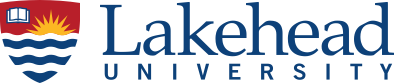    Student Success Centre          Student Code of Conduct        Referral FormCONFIDENTIALStudent NameStudent IDEmail AddressReason for ReferralStudent ConductSupport Type SSC Advisor Name (Printed)Implementation DateSignature of SSC AdvisorTime Management CoachingOrganizational Skills DevelopmentWriting Coaching(Academic Support Zone)Notes:Requested By:SignatureDate